Разноуровневые зачёты по темам. 
Русский язык 
3 классУ р о в е н ь  I – красная карточка.У р о в е н ь  II – зелёная карточка У р о в е н ь  III – жёлтая карточка.Т е м а: Безударная гласная в корне слова, проверяемая
ударением. Парная согласная в корне слова. 
Непроизносимая согласнаяТ е м а: Состав словаТ е м а: Предлог и приставка.
Разделительные ъ и ь Разноуровневые зачёты по темам. 
Русский язык 
4 классУ р о в е н ь  I – красная карточка.У р о в е н ь  II – зелёная карточка У р о в е н ь  III – жёлтая карточка.Т е м а: Имя существительноеТ е м а: Имя прилагательноеТ е м а: ГлаголТ е м а: МестоимениеТворческие учебные задания 
по русскому языку для учащихся 
4 классТри склонения имён существительныхЗ а д а н и е  1.На узнавание склонения существительных:1) голубь, тюлень, отряд, ручей, якорь, клей, пень, чай, дед;2) яблоня, рожь, лужайка, тень, боль, дедушка, дядя, полянка;3) солнышко, утро, яблоко, поле, письмо, колесо, полотенце, горло, болото.1. I РИ. 1) Прочитайте. В какой группе есть существительные разных склонений? Существительные каких склонений есть в этой группе? Назовите признаки найденных склонений. 2) Выпишите слова этой группы по склонениям.3) Что вы можете сказать о первой и третьей группах слов? Назовите признаки найденного склонения в этих двух группах. II РИ. 1) Найдите окончание каждого существительного. Укажите его склонение.2) Какие группы существительных можно объединить в одну, а одну группу разделить на две? Почему? Выпишите слова этой группы по склонениям.III РИ. 1) Распределите слова второй группы по склонениям: выпишите отдельно существительные 1-го и 3-го склонения.2) В первой  и третьей группах помещены существительные 2-го склонения. Назовите признаки 2-го склонения существительных.2. I РИ. 1) Распределите выделенные во второй и третьей группах слова по составу слова.2) Запишите группы слов отдельно.3) Обозначьте схему состава слов каждой группы.II РИ. 1) Распределите выделенные во второй и третьей группах слова по составу слова. К одной группе отнесите слова, которые имеют только корень, к другой – слова, которые имеют корень и окончание, к третьей – слова, которые имеют корень, суффикс и окончание.2) Выпишите каждую группу слов отдельно.3) Обозначьте схему состава слов каждой группы.З а д а н и е  2. На группировку существительных по склонениям на материале семантически близких слов.Волк, волчица, стрелок, стрелка, орел, орлица, козленок, коза, лев, львица, мышонок, мышь, месяц, луна, помощник, помощь, скрипач, скрипка, Николай, Коля, отец, папа.I РИ. 1. Прочитайте. 2. Запишите существительные группами по склонениям.II РИ. 1. Прочитайте. 2. Запишите существительные группами по склонениям. Для определения склонения нужно знать роль существительного и его начальную форму – окончание в именительном падеже единственного числа.III РИ. 1. Прочитайте. 2. Запишите существительные группами по склонениям. К 1-му склонению относятся существительные женского и мужского рода, имеющие в начальной форме окончания -а (я). Ко 2-му склонению – существительные мужского рода с нулевым окончанием в начальной форме. К 3-му склонению – существительные женского рода с мягким знаком на конце в начальной форме.З а д а н и е  3. На определение склонения существительных.Поезда, лица, шинели, руки, дела, песни, сугробы, слоны, ткани, зрители, черепахи, комары, шубы, читатели, арбуз, дожди, сапоги, пчелы, корабли, писатели, зерна, капли, журавли, поля, гвозди, дыни, тучи, города, овраги, улыбки.1. От данных существительных образуйте единственное число и определите род существительных.2. Запишите существительные единственного числа группами по склонениям.З а д а н и е  4.На сравнение существительных по их склонениям.Площадка, тетрадка, ладошка, горсточка, елка, морковка, печка, мышка, сетка, кисточка, дочка, косточка, мама.1. Образуйте от данных существительных однокоренные существительные другого склонения и запишите слова парами.О б р а з е ц: площадка – площадь.2. Какого склонения существительные, от которых вы образовали новые слова? Докажите.3. Какого склонения образованные существительные? Докажите.З а д а н и е  5.I РИ. 1. Прочитайте. 2. Сгруппируйте существительные в три столбика:II РИ. Запишите существительные в три столбика по склонениям.III РИ. Существительные первого склонения находятся в первом и четвертом столбиках, существительные второго склонения – во втором и третьем  столбиках,  существительные  третьего  склонения – в первом столбике.З а д а н и е  6. I РИ. Прочитайте. Выпишите существительные, поставив их в начальную форму, в три столбика.Стоит морозная погода. Падают на землю красивые снежинки. При сильном ветре у них обламываются лучи и грани. Белые цветы и звезды обращаются тогда в снежную пыль. А когда мороз слабеет, снежинки скатываются в плотные белые шарики. Мы говорим тогда, что с неба падает крупа.II РИ. Выпишите существительные в именительном падеже в три столбика по склонениям.III РИ. В один столбик выпишите существительные женского рода с окончанием -а (я), в другой – существительные мужского рода с нулевым окончанием и существительные среднего рода с окончанием -о, в третий – существительные женского рода с мягким знаком на конце.З а д а н и е  7.I РИ. Прочитайте. Выпишите существительные сначала в два столбика, потом – в три столбика.КруговертьСвистит косая метель – белая метла дороги метет. Дымятся сугробы и крыши. Рушатся с сосен белые водопады. Скользит яростная поземка. Февраль летит на всех парусах.Гонятся вихри за санями, машинами, кружат хороводы вокруг домов, заметают пути-дороги. Тонут в белых волнах заборы. За каждым столбом – снеговорот. Над каждой елью – белые флаги. Тучи сыплют снег сверху. Солнце запуталось в вихрях, как золотая рыба в белой сети. Круговерть от земли и до неба!II РИ. Два столбика могут образовать существительные единственного и множественного числа. А три столбика?III РИ. Три столбика могут образовать существительные разных склонений. Поставьте существительные в начальную форму и выписывайте их по склонениям. З а д а н и е  8.I РИ. Прочитайте. Распределите слова в две группы.Существительное, корень, прилагательное, окончание, глагол, приставка, предлог, суффикс, местоимение.II РИ. Сравните слова как части речи и части слова.III РИ. На одной строчке выпишите слова, которые обозначают части речи, на другой строчке – слова, которые обозначают части слова.З а д а н и е  9.Выпишите  существительные  с  пропущенными  буквами  по  склонениям.Б..реза всегда хороша.В поле стоит б..реза, трепещет на в..тру зелеными листочками.Березовая роща в..сной звенит от птичьих песен. Походишь по березовому солнечному лесу, потрогаешь белые стволы  и клейкие л..сточки, посмотришь, как ветер сдувает желтую пыльцу с с..режек, послушаешь, как поет скв..рец, и станет тебе легко и радостно.З..мой, как покажется над лесом со..нце, б..резка заблестит, загорится на м..розе серебром.Зимним утром прилетают на б..резу т..терева и клюют бурые с..режки.Л..са подкрадывается к тетеревам по чистому полю. Т..терева видят ее издалека. Дождутся, когда л..са убежит ни с чем, и падают с б..резы на снег, проламывают ледяную корочку и, сытые, греются в снегу.Первое склонение имен существительныхЗ а д а н и е  10.На различение именительного и винительного падежей. 1. Спишите.1) Тот, кто к дружбе стремится, нашу дружбу найдет.2) Но кто ветер посеет, тот бурю пожнет.3) Елку вырублю в лесу, елку в школу принесу.4) Мы расчистим снег и лед во дворе лопатой.5) От калитки мы с трудом к дому стёжку проведем.6) Нарядилась и рябинка в белый праздничный наряд.7) Князь для белочки потом выстроил хрустальный дом.2. Подчеркните  существительные  1-го  склонения  в  винительном  падеже.3. Разберите по членам предложения и по частям речи четвертое предложение. Какой частью речи выражены подлежащее и второстепенные члены предложения? В чем их различие?4. Сможете ли вы найти подлежащие во втором предложении?З а д а н и е  11.На узнавание существительных 1-го склонения, правописание безударных гласных в корне.1. Прочитайте. Проверьте слова однокоренными существительными.Ш..лил, зар..дил, п..лезный, подд..ржал, поб..лил, кл..вал, сч..стливый, ук..лол,   под..рил,   охр..нял,   ч..рвивый,   пл..тил,  встр..чал,  пр..вдивый,
т..желый, г..стил, пл..сал.2. Запишите  слова  вместе  с  проверочными,  вставляя  пропущенные буквы.О б р а з е ц: (Шалость) шалил. З а д а н и е  12.На группировку существительных 1-го склонения по падежам и правописание окончаний родительного, дательного, творительного и предложного падежей.1. Занимался в библиотек.. . Подошел к библиотек.. . Прошел мимо библиотек.. . Пользовался библиотек.. . 2. Находился в дорог.. . Шел без дорог.. . Возвратился к дорог.. . Прошел дорог.. . 3. Подошел к деревн.. . Жил в деревн.. . Вышел из деревн.. . Колосится за деревн.. . 4. Плывут по Волг.. . Удалились от Волг.. . Подошли к Волг.. . Очарован Волг.. .I РИ. 1. Прочитайте. При чтении находите недостающие окончания. 2. Распределите существительные в четыре группы. 3. Запишите существительные по группам, вставляя пропущенные буквы.II РИ. 1. Прочитайте. При чтении находите недостающие окончания. 2. Распределите существительные в четыре группы по падежам. Для определения падежа нужно найти слово, от которого зависит существительное, и поставить от этого слова к существительному вопрос. 3. Запишите существительные по группам, вставляя пропущенные буквы.III РИ. 1. Прочитайте. При чтении находите недостающие окончания. 2. Распределите существительные в четыре группы по падежам.Для определения падежа нужно найти слово, от которого зависит существительное, и поставить от этого слова к существительному вопрос.С дательным падежом могут употребляться предлоги к, по. С предложным падежом могут употребляться предлоги по, в. Узнавайте также предложный падеж по вопросу где?.З а д а н и е  13. На правописание окончаний существительных первого и второго склонений.1. Зяблики прилетают к нам в середин.. апреля. Много зябликов гнездится в береговом лесу, в овраг.. . О своем прилёт.. зяблик оповещает громким пением. Вот он сидит на безлистной ветк.. дерева и поет.2. Маленькое солнце на моей ладошк.., Белая ромашка на зеленой ножк.. .В глиняном кувшин.., в банк.. или чашк.. Весело теснятся крупные ромашки.3. Под осинами на кочк..Гриб в малиновом платочк.. .4. На алле.. главной,На самом перекрестк..,Еще не пожелтелиОсенние березки.5. На север.. диком стоит одиноко На голой вершин.. сосна.6. Два дня мы были в перестрелк..,Что толку в этакой безделк..?I РИ. 1. Распределите существительные с орфограммами на месте пропущенных букв в две группы.2. Запишите существительные по группам, вставляя пропущенные буквы.II РИ. 1. Распределите существительные с орфограммами на месте пропущенных букв в две группы по склонениям.2. Запишите существительные по группам, вставляя пропущенные буквы. Выпишите в один столбик – существительные 1-го склонения с орфограммами на месте пропусков, в другой столбик – существительные 2-го склонения с орфограммами на месте пропусков.III РИ. 1. Распределите существительные с орфограммами на месте пропусков в две группы по склонениям. Для определения склонения нужно знать род существительного и его начальную форму.2. Запишите  существительные  по  группам,  вставляя  пропущенные буквы.З а д а н и е  14.На правописание окончаний существительных первого и второго склонений.1. Прочитайте. При чтении находите недостающие окончания.2. Объясните пропущенные орфограммы.1. В пол.., на огород.. появились проталины. 2. Грачи прилетают в март.., трясогузка – в апрел.., а ласточка и соловей – только в начал.. мая. 3. Всюду пахло черемух.. на улиц.., в переулк.., в дом.. . 4. Лебедь по своей величин.., сил.., красот.. и величавой осанк.. давно и справедливо назван царем водяной птицы.I РИ. 1. Разделите все существительные сначала одним способом на две группы, потом другим способом – на пять групп. 2. Запишите существительные сначала в две группы, затем в пять групп.II РИ. 1. Разделите все существительные на группы двумя способами: сначала по склонениям, потом по падежам.2. Запишите сначала две группы по склонениям, потом – пять групп по падежам.III РИ. 1. Разделите все существительные на группы двумя способами: сначала по склонениям, потом по падежам. Для определения склонения нужно знать род существительного и его начальную форму. Для определения падежа нужно найти слово, от которого зависит существительное, и поставить от этого слова к существительному вопрос. 2. Запишите сначала в две группы существительное 1-го и 2-го склонения, потом существительные в порядке падежей.З а д а н и е  15.На правописание окончаний существительных первого и второго склонений.Перед (начало), с (герой), об (урожай), на (трамвай), в (портфель), под (снег), на (якорь), с (попугай), о (случай), за (океан), под (дерево), на (озеро), в (болото), за (облако), к (речка), на (липа), на (верхушка), с (обложка).1. Напишите существительные с указанными предлогами.2. Докажите, что окончания существительных вы написали правильно.При доказательстве правильности написания окончаний имен существительных учащиеся должны рассуждать в следующей последовательности: найти начальную форму, определить род существительного, его склонение, падеж, найти окончание. Эта последовательность задается в виде правила, которым ученики постепенно овладевают.Третье склонение имен существительныхЗ а д а н и е  16.На сравнение окончаний существительных разных склонений.1. На площадке, на площади. 2. В тетрадке, в тетради 3. С ладони, с ладошки.  4. У елки, у ели.  5. К печке, к печи.  6. На тополе, в трамвае, на озере.1. Объясните правописание окончаний существительных.2. Подведите итог: существительные каких склонений даны в задании.3. Запишите существительные группами по склонениям.Правописание падежных окончаний имён существительныхЗ а д а н и е  17.I РИ. Спишите, вставляя пропущенные буквы. Надпишите падежи имен существительных, выделите окончания. Какую особенность вы заметили в окончаниях некоторых существительных? К какому склонению они относятся?1. Идешь в лес по знакомой тропинк.. . Справа и слева широким многоцветным мор..м рассыпаются луговые и лесные цветы. А у самой тропинк.. по обочинам канав кланяются вам знакомые веселые ромашки.2. По народной пословиц.., июль – лету макушка, году середка. Летят по ветру белыми облачками семена тополей. К вашей одежд.., к шерст.. зверей прицепляются семена сорняков и пассажирами переселяются на новые места.3. На подстилк.. лежал теленок с белым пятнышк.. на боку. Дуняша потрогала ладошк.. ноздри теленка. Мама поставила перед теленк.. бадейку с теплым молоком.4. Прямо на снегу лежала синичка. Мы с мамой положили синичку и корм в клетку, а клетку поставили поближе к печк.. .И вдруг птичка будто проснулась, начала отряхиваться, поправлять перышки. Синичка наелась вволю, попила из блюдечка воды и стала скакать с жердочк.. на жердочку!5. Март. Тепло пригревает солнце. С юга вернулась семья скворцов к своему знакомому с прошлой осен.. домику. Хотели в нем поселиться, а в домик.. сидел воробей.6. Долго стоял на скале пингвиненок: страшно ему было бросаться в море. Его сносил ветер. От страха пингвиненок закрыл глаза и бросился вниз. Вынырнул, закружил на одном мест.., быстро вскарабкался на камни и удивлённо посмотрел на море.З а д а н и е  18.I РИ. Прочитайте. Выпишите по падежам имена существительные с пропущенными окончаниями. Окончания допишите. В каком падеже у существительных разные окончания? Почему?1. Василий откидывает воротник шинел.., снимает фуражку. Я высовываюсь из бричк.. . С одной стороны дорог.. блестит мокрой зеленью озимое поле. С другой стороны не шелохнется осиновая роща. Из середины рощ.. ясно долетают звуки кукушк.. .2. Молния сверкнула в двух местах и осветила дорогу до самой дал.. .3. Сердце дочер.. забилось сильно при вид.. родного дома.4. Уляжется медведь где-нибудь с осен.. в чащу, задует медведя снег.., потом снег сверху обледенеет – уж ветр.. его не сдует. Так и лежит и дремлет медведь в своей берлог.. до весны.II РИ. Определите склонение имен существительных. З а д а н и е  19.Прочитайте. Выпишите по падежам имена существительные с пропущенными окончаниями. Окончания допишите. Какие из существительных будут иметь такие же окончания в дательном падеже? Подчеркните их. Надпишите склонение.1. От деревн.. до ближайшего леса дорога шла через широкое поле. Но как раз на половин.. пути, у самой дорог.. росла развесистая береза. Кто бы ни шел, обязательно сядет и отдохнет в прохладной тени под старым дерев.. .2. Миша заболел. Лежит в постел.., на ше.. компресс.3. В саду на дорожк.. прыгали молодые воробушки. А старый воробей уселся высоко на ветк.. дерева. Он зорко следил за хищными птицами. 4. Лететь в воздух.. под большим белоснежным зонт.. удивительно хорошо. Под тобой весь город как на ладошк.. . Валя полюбила небо. И до того, как стать космонавт.., сделала 126 прыжков с парашют.. .5. Книжки и тетрадкиУ ребят в порядк.. .6. Немало дела детвореВ густом лесу, в широком пол.., На ферм.., в дом.., во дворе, А главное – за партой в школ.. .7. Не ветер бушует над бор.., Не с гор побежали ручьи, Мороз-воевода дозор.. Обходит владенья свои.8. У самой границы, в секрет..,Я зоркую службу несу, –За каждый пригорок в ответ..,За каждую елку в лесу.9. Пусть же тает старый лед,Грязный и холодный!Пусть умрет и оживетВ шир.. полноводной!10. Разгуляется денек,В полдень сядешь на пенек, Смотришь – на припек.. Прыгают сороки.З а д а н и е  20.Прочитайте. Сгруппируйте и выпишите имена существительные в порядке падежей, в единственном и множественном числе отдельно. Выделите окончания.Индейское зерноЗнаменитый мореплаватель Колумб и его спутники вернулись на родину.В клетках везли птиц необыкновенной пестроты, обезьян, дикобраза, муравьеда, громадного удава. Ну и звери!За невиданными животными шли краснокожие люди – индейцы. Они несли ананасы, кокосовые орехи, связки табачных листьев. Старый индеец держал в руках открытый резной деревянный ларец, наполненный крупными желтоватыми зернами.В  толпе  сказали,  что  это  жемчуг.  Но  матросы  смеялись  над  простачками:– Какой там жемчуг! Индейское зерно.– Индейцы, – говорили моряки, – сеют не пшеницу, не ячмень, не рожь, а свое индейское зерно – кукурузу. Сеют так: выкопают ямку, бросят в нее маленькую рыбку, несколько зерен кукурузы и присыпают землей. В положенный срок вырастет стебель толщиной с детскую руку и высотой в два человеческих роста. К стеблям жмутся плоды, они похожи на кочерыжку и завернуты в зеленые листья.Индейцы при болезни лечат кукурузными припарками. Спят индейцы на постелях из кукурузных листьев.I РИ. Как ещё можно разделить на группы выписанные имена существительные единственного числа?II РИ. Определите склонение имён существительных.III РИ. В один столбик выпишите имена существительные первого склонения, в другой – имена существительные второго склонения, в третий – имена существительные третьего склонения.Правописание падежных окончаний имён прилагательныхЗ а д а н и е  21.I РИ. Прочитайте. Докажите, что первая и вторая пара выделенных прилагательных стоят в разных падежах. Спишите, вставляя пропущенные буквы. Надпишите падеж прилагательных. Выделите окончания.Осен.. елочкаКаждую ос..нь, в день елочкиного рождения, д..ревья вспоминают о ней и дарят ей п..дарки. Осина дарит красн.. китайск.. фонарики, клен роняет оранжев.. зв..зды, а ива засыпает елочку тонк.. золот.. рыбками.И стоит елочка сча..лив.. . Раскинула лапки, а на ладошках подарки. И уж некуда их д..вать, а ей всё дарят и дарят.У всех на гл..зах становится елочка из к..люч.. и хвойн.. мягк.. и лиственн.. . Вся в золот.., багрянц.. и бронз.. . Вся нарядн.. и разноцветн.. .II РИ. Для доказательства образуйте словосочетания, в которые входили бы выделенные прилагательные.III РИ. Найдите существительное, к которому относятся выделенные прилагательные. Определите падеж существительного. По падежу существительного определите падеж прилагательных.З а д а н и е  22.I РИ. Прочитайте. Выпишите прилагательные вместе с существительными в четыре группы. Вставьте пропущенные буквы. Выделите окончания прилагательных, укажите падеж.1. Стояло холодноват.., син.., крепк.., осен.. утро.2. В ясн.. день вода в озере совсем син.., как небо. В лесу сквозь ветви смотрят холодн.. звезды.3. Внезапно у самого борта лодк.. вынырнула громадн.. горбат.. сп..на черн.. рыбы с остр.., как кухонн.. нож, спин.. плавником. Рыба нырнула и прошла под резинов.. лодк.. . Должно быть, это была гигантск.. щука. Она могла задеть резинов.. лодку пером и распороть ее как бритв.. .4. Настоящую песню скв..рца надо слушать лишь ранн.. утр.. . Тут и кусочки соловьиных трелей, и резк.. мяуканье иволг.., и сладк.. голосок малиновк.., и музыкальн.. лепетанье пеночки и тонк.. свист синичк.. .5. Над землей колышется бел.. вишнев.. облако, на земле уже лето – огнев.. солнечн.. тюльпаны. Точно столкнулись зима с летом в этом дивн.. весенн.. цвете.6. К дереву летит небольшая птица. Сама вся пестр.. – белая с черным, а на голове черная с красн.. кантик.. шапочка. Сразу узнал я дятла.II РИ. Сравните прилагательные по числам и родам. III РИ. В первую группу выпишите словосочетания с прилагательными мужского рода, во вторую – с прилагательными среднего рода, в третью – с прилагательными женского рода, в четвертую – с прилагательными во множественном числе.З а д а н и е  23.I РИ. Прочитайте. Выпишите имена прилагательные вместе с существительными в две группы по окончаниям прилагательных. Окончания выделите, надпишите падеж.1. Серп молодого месяца выглядывал из-за леса.2. Рыбаки до позднего вечера были на озере.3. Большим черным пятном в лунный свет ринулась откуда-то огромная птица.4. В вечернем воздухе чувствовалась прохлада.5. На холодном осеннем ветру, в зимнюю стужу пограничники несут нелегкую службу.6. Нам предстояло переправиться через широкую и глубокую реку.7. На склоне ясного неба длинное облачко окружалось золотой каймой.8. По голубому небу медленно двигалось белое облако.9. Охотники сложили небольшой костер из сухого тростника.II РИ. В одну группу выпишите словосочетания с ударными окончаниями, в другую – словосочетания с безударными окончаниями прилагательных.З а д а н и е  24.Прочитайте, сгруппируйте и выпишите имена прилагательные вместе с существительными в порядке падежей. Окончания допишите.ВоронаВот ворона на крыш.. покат..,Так с зимы и осталась лохмат.. .А уж в воздухе вешн.. звоны. Даже дух занялся у вороны ...Вдруг запрыгала вбок глуп.. скоком. Вниз на землю глядит она боком: Что белеет под нежн.. травкой?Вон желтеют под сер.. лавкой Прошлогодн.. мокр.. стружки.Это все у вороны игрушки.I PИ. Какими еще двумя способами можно сгруппировать имена прилагательные?II РИ. Один способ – группировка по родам, другой способ – группировка по числам. Сгруппируй прилагательные каким-нибудь одним способом.З а д а н и е  25.I PИ. Прочитайте. Выпишите слова с пропущенными буквами в три группы в зависимости от того, в какой части слова (морфеме) есть пропуск букв. Вставьте пропущенные буквы.1. Ручей выб..жал из глух.. леса на п..лянку и разлился широк.. плесом. Плес – широк.. водн.. пространство между ..стровами. Блестящ.., как медный, завертелся по тих.. воде жучок, ярк.. лимонница пролетела над водой.2. Красавец-сугроб, голубыми искр.. сверкавший на солнце, пот..мнел. Тонк.. черн.. налёт появился на нем. Сугроб п..крылся хрупк.. корк.. . И п..тек из-под него прозрачн.. ручеек.3. Молодой месяц низко в..сел над лес.. . Нежн.. его свет блестел в д..ждевых луж.. . Пахло мокр.. тр..вой. В парк.. куковала запоздал.. кукушка. Потом луна з..шла, з..горелись звезды, но их скоро з..крыл рассветн.. туман. Он держался долго, пока не взошло и не пригрело землю спокойн.. со..це.II РИ. Пропущенные буквы находятся в окончании, корне и приставке.III РИ. Выпишите сначала слова с пропущенными окончаниями, потом слова с пропущенными гласными в корне, затем – слова с пропущенными гласными в приставке.З а д а н и е  26.I PИ. Прочитайте. Распределите и выпишите слова в две группы в зависимости от того, в какой части слова (морфеме) они пропущены. Вставьте пропущенные буквы.1. Че..ный, доблес..ный, п..стух, к..рневище, мал..нькая, жид..нький, ст..рожиха, ед..ница, радо..ный, нена..ная, опа..ый, уз..нькая, желт..нький, ст..лица, сож..ление, уд..брение, сотр..сение, тон..нькая, хорош..нькая, ужас..ный, звез..ный, ус..ный, уд..вление, со..динение, вп..чатление, низ..нькая, красн..нький, кругл..нькая, дог..дались, нар..дили, нак..рмили, перес..дили, чуде..ная, поверхно..ный, поз..ний, влас..ный, громоз..кий.2. Пра..ник, тро..ник, соломен..ый, листвен..ый, ланды.., ве..ник, уча..ник, зави..ник, кирпи.., кала.., полно.., па..бище, ле..ница, свер..ник, рове..ник, мело.., экипа.., гара.., утрен..ий, письмен..ый, болезнен..ый, черте.., молоде.., дро.., воинстве..ный, безукоризнен..ый, подпочве..ный, чу..ствовать, присут..вовать, свис..нуть, плю.., хря.., бесчислен..ый, величествен..ый, пля.. .II РИ. Пропущенные буквы находятся в корне и суффиксе.III РИ. Выпишите сначала слова с пропущенными буквами в корне, а затем – слова с пропущенными буквами в суффиксе.З а д а н и е  27.I РИ. Прочитайте. Какими двумя способами можно сгруппировать имена прилагательные? Выпишите их в две группы сначала одним, а потом другим способом вместе с существительными, вставляя пропущенные буквы.Прислоняясь к прав.. откосу, стоял приземистый одноэтажный дом. Он был окрашен розоват.. краск.. . С улицы он казался большим, но внутри его, в маленьк.. полутемн.. комнатах, было тесно. Двор был весь завешен огромн.. мокр.. тряпками и уставлен чанами с разноцветн.. водой. В углу в полуразрушенн.. пристройк.. жарко горели дрова в печк.., и что-то кипело, булькало.II РИ. Сравните имена прилагательные по родам и по числам.III РИ. Выпишите словосочетания с прилагательными мужского рода в один столбик, а с прилагательными женского рода – в другой столбик. После этого сгруппируйте прилагательные единственного и множественного числа отдельно. Спряжение глаголовЗ а д а н и е  28.На группировку глаголов, данных в неопределенной форме по спряжениям.Красить, украшать, озеленять, расцвечивать, сушить, ездить, ехать, прощать, простить, двигать, относить, поймать, говорить, сказать, тушить, мыть, ходить, заглянуть, солить.I РИ. 1. Прочитайте. 2. Выпишите глаголы в два столбика.II РИ. 1. Прочитайте. 2. Выпишите глаголы по спряжениям в два столбика.III РИ. 1. Прочитайте. 2. Выпишите глаголы по спряжениям. Спряжение узнается по неопределенной форме.З а д а н и е  29. На группировку глаголов, данных в форме 1-го лица, по спряжениям.Пашу, тяну, валю, зацеплю, скучаю, машу, отпилю, понимаю, брожу, крикну, объявлю, отвечу, выбираю, роняю, встряхиваю, натираю.I РИ. 1. Прочитайте. 2. Выпишите глаголы в два столбика.II РИ. 1. Прочитайте. 2. Выпишите глаголы по спряжениям в два столбика.III РИ. 1. Прочитайте. 2. Выпишите глаголы по спряжениям. Спряжение узнается по неопределенной форме.З а д а н и е  30.На группировку глаголов, данных в форме 3-го лица множественного числа, по спряжениям.Прячут, рубят, хохочут, учат, потушат, спрячут, колотят, поборют, наколют, сготовят, полют, ставят, уходят, пилят, сеют, жарят, пишут, вывозят, гасят, мелют.Слова диктуются. Ученики записывают их в столбики по спряжениям.З а д а н и е  31.На определение спряжения глаголов с проверкой по личным окончаниям.Бежать, решать, сгореть, стучать, свистеть, блестеть, гореть, кряхтеть, журчать, жужжать, греметь, шуметь, молчать, объявить, обрубить, копить.Обсудить, можно ли эти глаголы распределить в две группы по спряжениям.На правописание глаголов 1-го и 2-го спряженияЗ а д а н и е  32.Слова диктуются. Ученики записывают эти слова, указывая и  их неопределенную форму.Танцуешь, поворачиваешь, увидишь, потерпишь, беседуешь, прогонишь, каркает, чирикает, радует, крутит, доверяет, обидит, обижает, ловит, натираешь, сменяет, просит, склоняем, заклеим, выпилим.Правописание личных окончаний глаголов 
и неопределённой формыЗ а д а н и е  33.I РИ. Прочитайте. Если вы измените время глаголов на настоящее, то глаголы можно будет распределить в две группы двумя способами. Выпишите глаголы в две группы каким-нибудь одним способом, поставив их в настоящем времени.В природе шла схватка двух времен года. Зима наступала, осень оборонялась. Для начала наступающая сторона производила разведку. Она посылала на короткое время морозы, резкие колючие ветры и снежную завируху. Кустарники и лиственницы оголились, травы совсем помертвели. Началось решительное наступление зимы. Будто небо перемещалось на землю. Все вокруг побелело. Дороги исчезли.II РИ. Глаголы настоящего времени можно сгруппировать сначала по числам, а потом – по личным окончаниям с суффиксом -ся и без суффикса -ся.III РИ. Выпишите глаголы настоящего времени сначала в единственном числе, а затем – во множественном.З а д а н и е  34.1. I РИ. Прочитайте. Если вы измените время глаголов на прошедшее, то глаголы единственного числа можно будет распределить в три группы. Выпишите каждую группу отдельно, поставив глаголы в прошедшем времени.Всю ночь огонь костра то разгорается, то гаснет. Листва берёз висит тихо, роса стекает по белым стволам. Хрипло кричит старый петух в избе лесника. В тишине зарождается рассвет. Небо на востоке алеет. Озеро дымится белым паром. Голубым хрусталем загорается на заре планета Венера. Еще все спит: спит вода, спит рыба, спят птицы, и только совы летают у костра. Котелок бормочет на огне. Мы говорим шепотом, боимся спугнуть рассвет. Мы живем в палатках на лесных озерах по нескольку дней. Наши руки пахнут дымом и брусникой. Этот запах не исчезает неделями. Мы спим по два часа в сутки и почти не знаем усталости. II РИ. Распределите глаголы прошедшего времени единственного числа в три группы по родам.III РИ. Выпишите в одну группу глаголы мужского рода, в другую – глаголы среднего рода, в третью – глаголы женского рода.2. От глаголов множественного числа образуйте неопределенную форму и запишите глаголы по спряжениям.З а д а н и е  35.I РИ. Прочитайте. Распределите и выпишите глаголы с пропущенными буквами в три группы, буквы допишите.Некоторые птицы зимой зарываю..ся в снегу. Рябчику под снегом тепло ночевать, под снегом он ищ.. семечки. Там ему и тепло, и пища, и спрята..ся можно. Серая куропатка не люб..т зарыва..ся в снегу и лета..т ночевать в деревню. Перебуд.. куропатка в деревне ночь и утром летит корми..ся на старое свое место. Ястреб замечает ее перелеты. Быва..т так: она только вылететь собирае..ся, а ястреб уже дожидае..ся её. Тетерев часто сидит на березе и корми..ся почками. Когда появляе..ся ястреб, он быстро бросае..ся вниз и зарывае..ся в снегу под березами. Не мож..т ястреб догада..ся копнуть ногой и схватить тетерева. Тетерев под снегом не бега..т. Ему бы только спрята..ся.II РИ. Одну группу составляют глаголы в неопределенной форме. А другие?III РИ. Выпишите в первую группу глаголы в неопределенной форме, во вторую – глаголы с личными окончаниями, в третью – глаголы 3-го лица с частицей -ся.З а д а н и е  36.I РИ. Прочитайте, подставляя окончания множественного числа. Запишите глаголы по спряжениям.Смотр.. и вид..; слуша.. и слыш..; вдыха.. и дыш..; не спят, а дремл..; порт.. и чин..; жал.. и кол..; разруша.. и стро..; посе.., посад.. и выраст..; кле.., верт.., пол.., тащ..; стел.., вар..; люб.. и ненавид..; обид.., колот..; суд.., мут..; смел.. и просуш..; накол.., растоп..; крас.., охват..; корм.., готов..; ве..т, пряч..; куп.., нос..; скуча.., уч.., ро.., буд.. .II РИ. Спряжение глаголов определяйте по неопределенной форме. Не забудьте о глаголах-исключениях.III РИ. Ко 2-му спряжению относятся все глаголы на -ить и 11 глаголов-исключений, остальные глаголы относятся к 1-му спряжению.З а д а н и е  37.I РИ. Прочитайте. Выпишите слова с пропущенными буквами в две группы в зависимости от того, в какой части слова (морфеме) они пропущены. Вставьте буквы.1. Уж небо ос..нью дышал.., Уж реже солнышко блистал.. .Короче ст..новился день, Л..сов таинственная сень С печальн.. шум.. обнажалась.Ложился на п..ля туман, Гусей кр..кливый караван Т..нулся к югу, приближалась Довольно скучная п..ра: Ст..ял ноябрь уж у двора.2. И весел звучный лес, и ветер меж б..рез Уж ве..т ласково, а белые б..резы Р..няют тихий дождь своих алмазных слез И улыбаю..ся сквозь слезы. 3. А эта страница – м..рская. На ней не увид.. з..мли. Крутую в..лну рассекая, Пр..ход..т по ней корабли.4. Последн.. туча рассеянн.. бур..,Одна ты несе..ся по ясн.. лазур.., Одна ты навод.. уныл.. тень, Одна ты печал.. ликующий день.5. Надо скорей собираться на рыбн.. ловлю.6. Необходимо хорошо подготови..ся к походу. Неплохо бы захватить с собой палатку: она может пригоди..ся в пути.7. До туристск.. базы можно добра..ся и поезд.., и пароход.. . Лучше все-таки отправи..ся на пароход..: перед отход.. удастся еще выкупа..ся.8. Местность кругом нам очень нрави..ся, да разве может она не понрави..ся: лес, р..ка, ягоды.9. Ребята обещали верну..ся из похода к вечеру, но они, вероятно, задержа..ся, не верну..ся вовремя.10. Чувствуется, что гр..за надвигае..ся. Удастся ли им возврати..ся до д..ждя?11. Как постел..ся, так и высп..ся.12. Кашу масл.. не испорт.. .13. Потерянного времени не ворот.. .14. Что накрош.., то и выхлеб.. .15. Правды не скро.. .16. В решете в..ды не удерж.. .17. Лежа хлеба не добуд.. .18. Что посе.., то и пожн.. .19. Худой сетью рыбы не налов.. .20. От дождя тр..ва немного помята и лосни..ся. Тр..пинка кажется умытой. А дальше за тропинк.. жму..ся друг к другу м..лодые елки, за ними березы с бел.. ств..лами. Сквозь зелень берез виднее..ся голубое бездонное небо. Когда выглян.. в окно, то скв..рцы поворачивают в сторону окна свои глупые н..сы и решают: испуга..ся или нет? И с крик.. несу..ся к в..рхушкам берез.II РИ. Пропущенные буквы находятся в корне и окончании.III РИ. Выпишите сначала слова с безударными гласными в корне, а затем – с пропущенными буквами в окончании.Окончания имен существительных, имен прилагательных 
и глаголовЗ а д а н и е  38.На группировку слов по характеру окончаний.Д а н   р я д   с л о в:  у реки, из рощи, с огнем, о деле, в тени, к ночи, в большом, приходит, в высоком, шумит.У ч е н и к а м   п р е д л а г а е т с я: прочитайте слова. Распределите их в две группы так, чтобы в каждой были слова с похожими окончаниями. Выпишите каждую группу в отдельный столбик. Попытайтесь распределить слова на группы сначала одним, потом другим способом.З а д а н и е   и м е е т   д в а   р е ш е н и я: 1. Слова можно распределить в две группы по ударным и безударным окончаниям независимо от части речи. 2. Слова можно распределить по личным и падежным окончаниям, то есть с учетом разных частей речи: падежные у имен существительных и имен прилагательных, личные – у глаголов. Возможно, ученики изберут еще один, тоже правильный, путь решения: выделят группу слов, у которых в окончании одна буква, и группу слов, у которых в окончании две буквы.Может проявиться и такой вариант решения: выделят группу слов с одним окончанием и группу слов со всеми другими окончаниями. Например, с окончанием -и и остальными (они неодинаковые), с окончанием -е и остальными (они неодинаковые) и т. п. Такое решение не отвечает условию задания.II РИ. 1. Поставьте в словах знак ударения. Какой вывод вы можете сделать? Сгруппируйте слова. 2. Определите часть речи для каждого слова.Как называются окончания у найденных частей речи? Сгруппируйте слова по этому признаку.III РИ. 1. В первый столбик выпишите слова с личными окончаниями, во второй – с падежными. 2. Вторым способом сгруппируйте слова по ударным–безударным окончаниям.Теоретические и практические вопросы 
по теме «Глагол»Практические вопросы по теме 
«Имя существительное»Практические вопросы по теме 
«Имя прилагательное»ОРФОГРАФИЧЕСКИЕ УПРАЖНЕНИЯ 
СО СЛОВАРНЫМИ СЛОВАМИ– Вставьте пропущенные буквы.На плечи – л..паты –И в поле, р..бята!Р..боте мы радыИ отдыху рады!Дождик, дождик, поливай,Будет славный ур..жай:Будет белая пш..ница,Будет рожь и чечевица,В  ..г..роде лук, бобы,В лесу яг..ды, грибы,А в саду зеленый хмель.Лей-ка, дождик, целый день!Н..ряд ее легкий чудесен,Нет дерева сердцу милей,И много задумчивых песенПоется в н..роде о ней.Он делит с ней радость и слезы,И так ее дни х..роши,Что кажется – в шуме б..резыЕсть что-то от ру..(с, сс)кой души.                            Вс. РождественскийВсегда шагаем мы вдвоем,Похожие, как братья.Мы за  ..бедом – под столом,А ночью – под кр..ватью.                                  С. МаршакЗимой у л..паты не было дела,От горя и грусти она заржавела.Весной ..г..род она стала копать И заблестела опять.                           Р. СефС..ломенное лето,С..ломенный п..сок.С..ломенная шляпкаСползает на висок.С..ломенное небо,С..ломенный шалаш.С..ломинкой р..сую,Забыв про к..р..ндаш.                 В. СтепановВот неделя. В ней – семь дней,Поскорей знакомься с ней.Первый день по всем неделькамНазовется … .… – это день второй.Он стоит перед средой.Серединочка – …Третьим днем была всегда.А … – четвертый день –Шапку носит набекрень.Пятый – … -сестрица –Очень модная девица.А в … – день шестой –Отдыхаем всей гурьбой.И последний – …Назначаем днем веселья.                          М. ПогарскийДлинноухий озорникВ   ..г..род ходить привык.Он по грядкам прыгать стал,Всю к..пусту потоптал.Мы за ним – он скок-поскок,С   ..г..рода наутек.                           Г. БойкоВез к..рабль карамель,Наскочил к..рабль на мель.И м..тросы две н..делиКарамель на мели ели.                         И. ДемьяновОбл..ка бегут быстрей,Небо стало выше.Зачирикал в..робейВеселей на крыше.Все чернее с каждым днемСтежки и д..рожки,И на ветках серебромСветятся сережки.                    С. МихалковБыли мы с..годняВ молодом саду.Ур..жай х..рошийВ нынешнем году.Ябл..ки – как сах..р.Груши – чистый мед.На лиловых сливахГолубой налет.               Е. БлагининаВещи везут на перрон.Кидают в открытый в..гон.Готово. Уложен б..гаж:Диван,Чемодан,Саквояж,К..ртина,К..рзина,К..ртонкаИ маленькая с..бачонка.            С. Я. Маршак. БагажХодит дрема, ходит дремаПо в..гону спальному,П..(с, сс)..жиры спят, как дома,Мчась в д..рогу дальнюю.Спит в..гон, молчанья полон,Только слышится под полом:Тук-тук-тук-перестук…                               А. БартоШагает папа на  з..вод.Вс..гда он очень точен.Есть много у него забот:Ведь папа мой р..бочий.                      М. ЧернявскийМама сразу узнает,Учу ли я уроки:Если выучен урок,Вс..гда в  ч..рнилах щеки.                                 А. БартоОсень. По утрам м..розы.В рощах ж..лтый листопад.Листья ок..ло б..резыЗолотым ковром лежат.                            Е. ГоловинЛюблю б..резку русскую,То светлую, то грустную,В белом сарафанчике,С пл..точками в к..рманчиках.                                  А. ПрокофьевМылом, мылом,Мылом, мыломУмывался без конца.Смыл и ваксу,И  ч..рнилаС неумытого лица.                          К. ЧуковскийГлушит сорная траваКустики г..роха,И м..рковь едва видна.В общем, дело плохо.                     А. БартоВ холод, в дождик и в м..тельОн идет из школы,Как у взрослого, п..ртфельУ него тяжелый.                     С. МаршакВот какой у нас  ..рбуз –Замечательный на вкус.Даже нос и щекиВсе в  ..рбузном соке.                              С. МаршакСемь ночей и дней в н..деле,Семь вещей у нас в п..ртфеле:Промокашка и т..традь,И перо, чтобы писать,И резинка, чтобы пятнаПодчищала  ..ккуратно,И п..нал, и к..р..ндаш,И букварь, приятель наш.                          С. МаршакДве подружки – Варя с Верой –Это к..(л, лл)екционеры.У подружек в двух  ..льбомахСто ф..милий, всем знакомых, –Не к..(л, лл)екция, а клад!Знаменитые артисты,Футболисты, х..(к, кк)еистыИ поэт-лауреат!                        С. МихалковЕсли хочешь в край войти вечно золотой,Обл..чную лес..ницу нужно сплесть мечтой,Обл..чные лес..ницы нас ведут туда,Где во сне бываем мы только иногда.А и спать не нужно нам, лишь возьми росу,Окропи вечернюю света полосуИ, скрепивши обл..чко мес..чным лучом,В путь иди, не думая больше ни о чем.                                            К. БальмонтС..рень  в..круг,С..рень над нами…Как будто быИзд..лекаНа нас плывутМежду д..мамиС..реневые  обл..ка.                     В. ТоварковПо п..скам пронесся шквал,И п..ски зашевелились.Еж, л..сица и шакалВ норы тесные забились.По п..скам пронесся шквал,Взвился к небу вихрь п..счаныйИ орла за крылья взял,И умчал в чужие страны..                                В. БерестовВ мире есть четыре брата:Сев..р, Юг, В..сток и З..пад.Братья эти – страны света,Ну а дом их – вся планета.Сев..р – белый властелин,Царь снегов, м..розов, льдин…                            М. ПогарскийСв..ркают в росинкахЛ..ловые звезды,И в комн..ту льетсяС..реневый воздух.                   М. РудерманВот и стал я столяром,Зар..ботал  т..пором.Я по этой частиЗнаменитый мастер!          С. Маршак. Мастер-ломастерРаспустился ландыш в маеВ самый праз..ник – в первый день.Май цветами провожая,Распускается с..рень.                          С. Маршак. МайА ш..феру – лучше.Я б ш..фером пошел –Пусть меня научат.Быть ш..фером х..р..шо,А летчиком – лучше.                      В. МаяковскийР..бята-станичники в кузовГрузили  ..рбузы в жару,Недаром погрузка  ..рбузовПохожа  скорей на игру.                               Ю. ЯковлевВот ж..лтая страница –Пустынная страна.П..сок по ней кружится,Несется, как волна.Неведомо откуда,Неведомо кудаБредут по ней в..рблюды –Степные поезда…                       С. МаршакТолстый ранец с книжкамиНа спине,А к..ньки под мышкамиНа ремне.            С. Маршак. Кот и лодыриА пестрая с..рокаЛукаво смотрит сбоку,И скачет, и стрекочет.Чего с..рока хочет?                  Е. СтюартКнижку с к..ртинками мама купила.Радости столько у Леночки было!Ах, до чего же кра..сивы  к..ртинки!                                         В. КалинкинВзяли р..бятаЛ..паты и санки,Шубы наделиИ шапки-ушанки.                  А. БартоВ мартенах плавится м..тал..Уже не только за квартал –Уже за целый годСтране свою р..боту сдалПрославленный з..вод.                                      А. БартоРасскажу я, чтоб ты знал,Для чего тебе п..нал.У тебя своя кр..ватка,Где ты выспался в тиши,А в п..нале дремлют сладкоПерья и к..р..ндаши:Нар..ботаются лишку –Залезают спать под крышку.                                Ю. Коринец«Завтр.., – думал я вч..ра, –Сяду завтр..кать с утра».Завтр..к тут, а где же завтр..?Я с..годня сел за завтр..к.                                    В. БерестовМного странного на земле,Чудеса как из ушата.Ты подумай: в ф..вралеРождаются м..двежата.Ни травы, ни яг..д нет, А они пришли на свет.                     М. МоравскаяСобираем в августе Ур..жай плодов.Много людям радостиПосле всех трудов.                     С. Маршак. АвгустВсю ночь из дальних гор..довВ  М..скву идут составы,Всю ночь в М..скву они везутЦ..мент,Ж..лезо и мазут,Чугун и алюминий,М..тал.. для тысячи станковИ для станочных линий.                              А. БартоКак с  зап..да на  в..сток,Перекинут мосток.Он на солнышке св..ркает,Самоцветами дрожит.Никто по мосту такомуНе пройдет, не пробежит.                                     (Загадка.)Х..зяйка   ..днажды с б..зара пришла,Х..зяйка с  б..зара домой принесла:К..ртошку,К..пусту,М..рковку,Г..рох,Петрушку и свеклу,Ох!..                   Ю. ТувимНесемся ввысь, летим вп..редСквозь тучи грозовыеИ прилетаем на з..вод,Что нашей (Р, р)одине даетМ..шины грузовые.                      С. МаршакУ в..рот мычит к..роваС веточкою на рогах –Принесла онаПарного лугового м..лока.                            П. МашканцевБыстр.. тают снега,Побежали ручьи,И теплей небеса засинели…Вот недолго еще –Прилетят с..ловьи.                     А. ПлещеевУл..цей гуляетДедушка-м..роз,Ин..й рассыпаетПо ветвям б..рез;Ходит, бородоюБелою трясет,Топает ногою –Только треск идет.                 С. ДрожжинА ежели вы вежливы,То, сидя на уроке,Не будете с т..варищемТрещать, как две с..роки.                           С. МаршакУр..жай, ур..жай!Наше лето провожай!Сколько сладкого г..роха!..гурцы как на подбор.На гряде сорвать неплохоКрупный красный п..м..дор!Пробежишься   ..городом –Съешь м..рковку мимоходом.                           Е. ТрутневаСмотри – на дворе наступила весна!Смотри – пробудился и лес ото сна!На плечи – л..паты –И в поле, р..бята!Р..боте мы радыИ солнышку рады!                          М. ДжалильВч..ра в..рона прилетелаИ ..гурец сорвать хотела.Но я его сберечь сумел –Сорвал, обтер и тут же съел.                                   В. ЛадыжецЗамело д..роги снегом,И м..роз ф..вральский  лют.Глянь, на грядке под  ..рехомМаки красные цветут!Залился веселым смехомИ сказал мне брат Андрей:– Там не маки под ..рехом,Это стайка снегирей!                            В. СкомаровскийПробудился я с..годня –На дворе с..яет солнце.Я подумал:«Как вч..ра.Если за..тра будет то же,Если за..втра будет солнце,Замечательно! Ура!»А вч..ра что я подумал?Я подумал про с..годня:«Если за..тра будет солнце,Замечательно! Ура!»Значит, я вчера подумал,Что с..годня – это за..тра,Но когда пройдет с..годня,Назовут его «вч..ра».                           Г. СапгирСтрасть захотелось м..дв..жонку м..линки! тайком от м..дведицы в м..линник удрал! До чего же в м..линнике х..р..шо: тишина, теплота, вареньем м..линовым пахнет. (И. Сладков, Е. Чарушин.)В..роны многое знают и предчувствуют. Они безошибочно могут выдать прогноз п..годы. в н..роде подмечено: прячут в..роны клюв в перья плеча, усаживаются на м..кушки деревьев – м..роз крепчает. Начнут в воздухе хороводы с галками водить – к снегопаду. Будут рассаживаться по нижним сучьям, к земле прижиматься – не миновать ветродуя.(По Б. Михайлову.)Очень кр..сивы большие ..всяные поля. Они колышутся волнами и серебрятся даже от небольшого вет..рка. что же за р..стение – ..вёс?  ..вёс – это хлебный злак, травянистое р..стение. Как и у пш..ницы, у него узкие и длинные листья, стебель – с..ломинка. зато стебли ..вса заканчиваются не колосьями, а метёлкой с маленькими ветвями. Каждая ветвь заканчивается колоском. Зёрна ..вса покрыты твёрдой плёнкой. Такими они идут на корм скоту. В пищу используют зерно без плёнки. Из ..всяной муки пекут блины и лепёшки, делают кисель и сладкое п..ченье.В  старину на  Руси были сёла, где в  каждой  избе жили ..г..родники.  всем селом растили один и тот же ов..щ. были сёла ..гуречные. были сёла г..роховые. были луковые. 75 сортов лука-репки оставили нам в наследство ру(с, сс)кие  ..городники. (По Н. Надеждиной.)Уровень II. Зелёная карточкаЗ а д а н и е  1. Напиши по образцу.Пирожок – пирожки          Утюжок –  …Флажок –  …                       Лужок –  …Дружок –  …                        Прыжок –  …Сапожок – …                       Порошок –  …Кружок –  …З а д а н и е  2. Спиши. Перед словом с пропущенной буквой в скобках напиши проверочное слово.(…) по..вились первые льдинки на лужах, значит (…) бл..зка зима с её морозами. Скоро на (…) р..ке всё (…) ост..новится. Но лёд сделает и доброе дело. Он (…) защ..тит рыб в (…) р..ке, прикроет их прочной (…) ст..ной. Если бы не лёд, всё (...) ж..вое в (…) в..де погибло бы от (…) хол..да.З а д а н и е  3. Образуй от существительных имена прилагательные. Напиши. Радость – радостный                     Доблесть –  ...Честь – ...                                        Счастье –  ...Краса – прекрасный                      Интерес – ...Чудеса –  ...                                      Вкус –  ...Уровень III. Жёлтая карточкаЗ а д а н и е  1. Напиши по образцу.Ловок – ловкий, скользок – сколь..кий, гибок – ги..кий, резок – ре..кий, гладок – гла..кий, робок – ро..кий, сладок – сла..кий, лёгок – лё..кий, близок – бли..кий, крепок – кре..кий.З а д а н и е  2. Спиши, вставляя пропущенные буквы. Напиши проверочные слова.Т..жёлый – … , скв..рец – … , п..чтовый – … , позв..нил – … , в..здушный – … , м..ря – … , х..лодный – ... , тр..ва –  ... .З а д а н и е 3. Спиши, вставляя пропущенные буквы. Напиши проверочные слова.Честный – честь           Поз..ний –  …Звёз..ный –  ...              Извес..ный –  ...Здра..ствуй –  ...            Опас..ный –  ...Чудес..ный –  …            Радос..ный –  ...Уровень I. Красная карточкаЗ а д а н и е  1. Напиши по образцу.Сделать замену – заменить, сделать подарок – … , одержать победу – … , быть гостем – … , сделать запись – … , найти решение – … , покрыть краской – … , положить соль – ... , оказать помощь –  … .З а д а н и е  2. Спиши, изменяя окончания слов, данных в скобках. Выпиши подчёркнутые слова, разделяя их для переноса.Над (цветы) около дома летали (пчела, шмель, стрекоза). Трепетали на солнышке крыльями (бабочка).З а д а н и е  3. К данным словам припиши противоположные по значению слова с тем же корнем. Выдели приставку.Развязать – связать                           Вбежать –  ...Раздвинуть – ...                                 Внести –  ...Разложить –  ...                                 Въехать –  ...Развернуть –  ...                                 Ввести –  ... Разлепить –  ...                                   Вползти –  ...З а д а н и е  4. Образуй и запиши слова с суффиксами:-к-                             -б-строить                      служитьчистить                      коситьстирать                      палитьпереписать                дружитьпогрузить                   ходитьпримерить                 стрелятьпобелить                    боротьсяЗ а д а н и е  5. Подбери слова к схемам:приставка + корень + суффикс + окончание;приставка + корень + суффикс.Уровень II. Зелёная карточкаЗ а д а н и е  1. Выпиши однокоренные слова, выдели корень:1) борьба, борец, бороться, воевать;2) весельчак, весёлый, радостный, веселье;3) вражда, враг, противник, вражеский;4) дорога, путь, подорожник, дорожный.З а д а н и е  2. Составь и напиши словосочетания, изменяя слова в скобках по смыслу. Выдели окончания.Ценить что? (книга, забота)Дорожить чем? (коллектив, честь)Радоваться чему? (праздник, подарок)Интересоваться чем? (работа, дело)Удивляться чему? (природа, талант)З а д а н и е  3. Спиши однокоренные слова, выдели приставку и корень.Море, моряк, морской, приморский, заморский, приморье.З а д а н и е  4. Спиши. Выдели суффикс.Подписка, прибавка, головка, стрижка, канавка, рыбка, чистка, ножка, берёзка, ягодка, подстилка.З а д а н и е  5. Подбери слова к схемам:приставка + корень + окончание;приставка + корень + суффикс.Уровень III. Жёлтая карточкаЗ а д а н и е  1. Спиши однокоренные слова, выдели корень:1) гостиница, гость, гостевой, гостить;2) черника, чёрный, чернеть, чернота;3) попутчик, путь, попутный.З а д а н и е  2. Напиши по образцу. Выдели окончания.Новая улица – новые улицы, чудесная встреча – ... , частая ошибка – ... , чайная чашка – ... ,  живая рыбка – ... ,  широкое море – ... , жилая комната – … .З а д а н и е  3. Образуй слова с помощью данных приставок:под-                       от-                    при-                   у- ползти                   бежать             тащить              гнатьнести                     плыть               водить              лететьЗ а д а н и е  4. Образуй слова с помощью суффикса -к- .Печь – ... ,  ночь – … ,  дача – ... ,  дочь – … ,  река – … ,  рука – … .З а д а н и е  5. Подбери слова к схемам:корень + окончание;приставка + корень.Уровень I. Красная карточкаЗ а д а н и е  1. Списать, правильно употребляя предлоги и приставки.(До) води дело (до) конца. Цветы (под) резали (под) корень. Тропинка (с) пускалась (с) горы. Ленту (в) плели (в) косу. Лодка (от) плыла (от) берега. Колобок (с) катился (с) окошка, (по) катился (по) дорожке, (до) катился (до) леса.З а д а н и е  2. Списать, вставляя пропущенные буквы.Ш..ёт, п..ют, в..ёт, л..ют, б..ют, с..ел, под..ём, обез..яна, об..явление, об..ятие, вороб..и, от..езжать, счаст..е, ненаст..е, весел..е, пред..явить, об..единение, раз..яснение.Уровень II. Зелёная карточкаЗ а д а н и е  1. Списать. Рядом написать словосочетания по образцу.Нагрудный значок – значок на груди.Нарукавная повязка – …Настенный календарь –  ...Заработная плата – ...Заречная сторона –  ...Подземный переход –  ...Довоенные годы –  …Подводные камни –  ...Загородная поездка –  ...З а д а н и е  2. Списать, вставляя пропущенные буквы. Весной птицы в..ют гнёзда, а осен..ю покидают родные края. Кошке очень хотелось с..есть вороб..я. Вороб..и летали низко, да схватить их было трудно. На мосту брёвна раз..ехались, и машины пошли в об..езд.Уровень 3. Жёлтая карточкаЗ а д а н и е  1. Списать, выделить приставки, подчеркнуть предлоги.Уехали отец с матерью в город. Машенька посадила брата на травку и побежала на улицу играть с подружками. Прилетели гуси-лебеди, схватили брата и унесли. Прибежала Машенька домой, а брата нет. Побежала она в чистое поле. Увидела Машенька, как над полем пролетели гуси-лебеди.З а д а н и е  2. Списать, вставляя пропущенные буквы.Медвежат я принесла,Посадила у стола,Предложила на блюдце угощен..е – Мёд на блюдце и варен..е.Мишки скучные сидятИ не п..ют и не едят.А медку они бы с..ели,Если б рот открыть сумели.Уровень I. Красная карточкаЗ а д а н и е  1. Записать ответы на вопросы. Указать падеж и склонение имён существительных.Где появились гусеницы? (яблоня, слива)Чем засадили огород? (капуста)З а д а н и е  2. Списать, дописывая окончания. Определить падеж и склонение имён существительных.Ехать в трамва.., заботиться о товарищ.., видишь в зеркал.., быть в музе.., записать в тетрад.., скакать по площад.. .З а д а н и е  3. Привести примеры имён существительных трёх склонений в предложном падеже.З а д а н и е  4. Списать, заменяя имена существительные единственного числа, данные в скобках, именами существительными множественного числа. Определить падеж.Зима. Сне.. л..жит на (тр..пинка), на (скамейка и крыша). На (ёлка) з..лёная хвоя п..крыта инеем. З а д а н и е  5. Просклонять:И. п. что? работа;       что? поляЗ а д а н и е  6. Списать, обозначить цифрой склонение.Зима, весна, ночь, тетрадь, перо, карандаш, птица, снегирь, дрозд, река, озеро, дерево, яблоня, сирень, новость, опасность, пустыня, улица, площадь, железо, сеялка.З а д а н и е  7. Разобрать как часть речи: по озеру.Уровень II. Зелёная карточкаЗ а д а н и е  1. Записать окончание дательного падежа имён существительных трёх склонений. Привести примеры.З а д а н и е  2. Списать предложения, дописывая падежные окончания. Указать склонение и падеж имён существительных.Стадо подошло к речк.. . Мы шли по узкой тропинк.. к опушк.. леса. Отец вернулся из поездк.. по Волг.. . Машина ехала по дорог.. к деревн.. . Дорожка привела нас к озер.. .З а д а н и е  3. Списать, заменяя имена существительные единственного числа, данные в скобках, именами существительными множественного числа, вставить пропущенные буквы. Определить падеж.В (поле) гудит в..юга. На (речка и озеро) от (мороз) тр..щит лёд.З а д а н и е  4. Списать, обозначить цифрой склонение.Метель, квартира, болото, планета, заглавие, ладонь, календарь, Вася, морковь, морковка, осень, час, минута, год, день, сосулька, гордость.З а д а н и е  5. Просклонять слова:И. п. кто? снегирь;     что? задачи.З а д а н и е  6. Разобрать как часть речи: к яблоне.Уровень III. Жёлтая карточкаЗ а д а н и е  1. Списать, дописывая окончания. Указать падеж и склонение имён существительных.Капли дождя барабанили по крыш.. . Завтра мы пойдём в гости к тёт.. и дяд.. . Дети написали письмо отц.. . Мальчик подошёл к окн.. . По деревн.. проехала машина. К кроват.. ребёнка подошла мать.З а д а н и е  2. Списать, обозначить цифрой склонение.Пол, рожь, сев, осинка, железо, площадь, улица, поле, сеялка, тетрадь, яблоня, дорога, капуста, огурец, тополь, берёза, тетрадка.З а д а н и е  3. Просклонять слова.И. п. что? берёза;    кто? девочки.З а д а н и е  4. Данные слова записать в дательном и творительном падежах.Дичь – к дичи, дичью                          Пирог – … ,  ... .Лампа –  … , … .                                  Тетрадь – … , … .З а д а н и е  5. Выписать имена существительные множественного числа, определить падеж.С веток яблонь часто свешиваются чьи-то домики. Жители этих домиков – гусеницы. Гусеницы – злейшие враги деревьев. З а д а н и е  6. Разобрать как часть речи: с дерева.Уровень I. Красная карточкаЗ а д а н и е  1. Записать окончания творительного и предложного падежей имён прилагательных мужского и среднего рода. Привести примеры.З а д а н и е  2. Списать, дописывая окончания. В скобках писать вопросы, указать падеж прилагательных.Мы жили (?) в красивом больш.. город.. . Ребята читали (?) о смел.. бесстрашн.. танкист.. .З а д а н и е  3. Просклонять:И. п. какой? золотой (колос)какие? весёлые (песни)З а д а н и е  4. Списать. Указать падеж имён прилагательных множественного числа.Последние дни нашего похода были грозовыми. Ближние горы стали неясными, туманными. С запада доносились раскаты грома. Сверкали сильные яркие молнии. Горное эхо разносило громовые удары.З а д а н и е  5. Разобрать как часть речи: с высокого (дерева).Уровень II. Зелёная карточкаЗ а д а н и е  1. Просклонять:И. п. какой? добрый (человек)какие? синие (карандаши)З а д а н и е  2. Образовать имена прилагательные мужского и среднего рода.Родная (страна) –  … , … . Лесная (поляна) –  … , … . З а д а н и е  3. Списать, дописывая падежные окончания имён прилагательных. Указать падеж прилагательных.В колхозе началось строительство детск.. сада. С ранн.. утра до поздн.. вечера кипит работа. Из соседн.. города на стройку приехали студенты. Они привезли саженцы для фруктов.. сада.З а д а н и е  4. Записать имена прилагательные, образуя их от имён существительных. Рядом записать имена прилагательные противоположного значения во множественном числе.Радость –  ...                                          Холод – ... З а д а н и е  5. Списать, дописывая окончания. В скобках писать вопросы. Указать падеж прилагательных.Деревья стоят (?) в пышн.. снежн.. убор.. . Зимн.. утром выехали туристы из города. З а д а н и е  6. Разобрать как часть речи:  по красивому (озеру).Уровень III. Жёлтая карточкаЗ а д а н и е  1. Списать. Указать падеж выделенных прилагательных.Водяная крыса хорошо плавала. Под водой она отыскивала свежие корни водяных лилий, крошечных ракушек, вкусных личинок.З а д а н и е  2. Просклонять:И. п. какая? красивая (ваза)какие? густые (деревья)З а д а н и е  3. Списать, ставя имена прилагательные в нужном падеже. В скобках написать вопросы. Указать падеж имён прилагательных.Подошли к (?) (густая, берёзовая) роще. Плыли по (?) (красивая, широкая) реке. Напились (?) (чистая, холодная) воды.З а д а н и е  4. Списать. Указать падеж выделенных имён прилагательных.На востоке высилась снеговая гора. У её подножия толпились невысокие холмы. Они заросли дремучими мрачными лесами. Кое-где в вершинах деревьев ещё держались длинные полосы бледного тумана, но края их уже таяли в прозрачном воздухе. З а д а н и е  5. Разобрать как часть речи: по широкой (реке).Уровень I. Красная карточкаЗ а д а н и е  1. От глаголов и прилагательных образовать и записать глаголы неопределённой формы.Шью –  … ,  белый –  … ,  нёс –  … ,  пишу – … ,  чёрный –  … ,  помог – … . З а д а н и е  2. Списать глаголы. Рядом написать эти же глаголы во 2-м лице ед. числа в настоящем, прошедшем и будущем времени. От этих же глаголов с помощью приставок образовать новые. Записать их.Лететь –  … , нарядить –  ... , шептать – … .З а д а н и е  3. Списать текст, дописывая окончания. Указать время и спряжение глаголов.В поле всё интересно. Жнейки стрекоч.., как большие кузнечики. На току гуд.. веялка. Вдали плывёт комбайн. Он приближается к току, высыпа.. зерно и снова идёт обмолачивать хлеб. Люди работа.. весело. Бригадир дядя Вася бега.. от одной группы колхозников к другой, совету.., помога.. .З а д а н и е  4. Записать личные окончания глаголов II спряжения и глаголы-исключения.Уровень II. Зелёная карточкаЗ а д а н и е  1. От имён существительных образовать и записать глаголы неопределённой формы.Зелень –  … ,   крик –   … , поливка –  … ,  свет –  … ,   погрузка –  … ,  корм – … . З а д а н и е  2. Списать глаголы. Рядом записать эти же глаголы во 2-м лице ед. числа в настоящем, прошедшем и будущем времени. От этих же глаголов с помощью приставок образовать новые глаголы. Записать. Стоять – петь – блестеть –З а д а н и е  3. Списать текст, дописывая окончания. Указать время и спряжение глаголов.Утро. Зелёный луг ярко блестит на солнце. Пахн.. цветами и свежей травой. В синем небе трепещ.., дрожит, медленно поднимается в вышину золотая звёздочка. Это жаворонок взлета.. над лугом. В густой траве звучат разные голоса птиц. Подойдёшь поближе и услыш.. эти звуки.З а д а н и е  4. Записать личные окончания глаголов I спряжения и глаголы-исключения II спряжения.Уровень III. Жёлтая карточкаЗ а д а н и е  1. От имён существительных образовать и записать глаголы неопределённой формы.Бег  –  … , сад  –  … ,   смотр  – … ,   корм  –   … ,  пение  – … ,   посадка  – … . З а д а н и е  2. Списать. Указать спряжение и время выделенных глаголов.Широко раскинулись колхозные поля. Их недавно вспахали. Прошёл тёплый дождь. Вылезли на свет зелёные травинки. Милые цветы мать-и-мачехи раньше всех появляются на голой земле. Журчат, звенят весёлые ручейки. Скоро прилетят пернатые друзья. З а д а н и е  3. С помощью приставок образовать глаголы будущего времени. Записать, выделить окончания. Учу – выучу, выучишь, выучит, выучат.Строю –   ...Пишу –  ...З а д а н и е  4. Записать глаголы-исключения II спряжения.Уровень I. Красная карточкаЗ а д а н и е  1. Записать личные местоимения 1, 2, 3-го лица единственного и множественного числа.З а д а н и е  2. Просклонять местоимение.И. п. кто? мыЗ а д а н и е  3. Списать. Указать лицо и число местоимений.Мы любим рассказы Аркадия Гайдара. Я очень люблю сосну. А у нас в деревне сосны растут. Как вы проводите выходной день? Ребята решили взять шефство над старушкой. Она жила в конце нашей улицы. З а д а н и е  4. Списать. Вставить пропущенные местоимения, определить число и лицо.Ранней весной … отправились к знакомому леснику. … жил в лесной сторожке. Дорога шла лесом. … вела прямо к избушке лесника.Уровень II. Зелёная карточкаЗ а д а н и е  1. Записать личные местоимения 1, 2, 3-го лица во множественном числе.З а д а н и е  2. Просклонять местоимение.И. п. кто? ты.З а д а н и е  3. Списать. Вместо выделенных слов написать подходящее по смыслу местоимения. Определить лицо и число.Мама – самый светлый, самый дорогой для меня человек. Мама учит меня добру. У школы растут красивые берёзы. Берёзы широко раскинули свои ветви.З а д а н и е  4. Списать. Определить лицо и число местоимений.Моя мама работает на фабрике. Она ветеран труда. Её на фабрике все уважают и ценят. К ней многие работники обращаются за советом.Уровень III. Жёлтая карточкаЗ а д а н и е  1. Записать личные местоимения 1, 2, 3-го лица ед. числа.З а д а н и е  2. Просклонять местоимение. И. п. кто? я.З а д а н и е  3. Списать, подчеркнуть местоимения. Определить лицо и число.Подумав немного, он написал адрес. Мы с Таней учимся в одном классе. Они часто пробирались в сарай к незнакомцу. Ребята, вы пойдёте в кино? Я очень люблю стихотворения. З а д а н и е  4. Списать. Вместо выделенных слов писать подходящие по смыслу местоимения.Ученик вошёл в класс. Ученик поздоровался с товарищами. Девочка ходила в магазин. Девочка купила молоко. У дороги росли липы. Липы были старые, ветвистые.деревняурожайколесоворонаморковьморозоблакопогодасорокатоварищгнездоулицасиреньнародморекартинаяблоняужинозеромалинакроватьмедведьполелестницаземляконьгоремашинамебельклассокноракетаземляникаученикдоброодеждатетрадьтрамвайсолнцестолицасубботапраздниксереброквартирастепьогородяблокосоломаработатракторпшенопшеницапристаньпомидормолококомнаталопатагородчувствопосудалошадьворобейдуплоосинашерстьручейполотноягодасобакаплатокбревнодорогаБилет  1 З а д а н и е  1. Что такое глагол? На какие вопросы отвечает? Что обозначает? Чем глагол отличается от имени существительного и имени прилагательного? Привести примеры. З а д а н и е  2. Подобрать к существительным неопределённую форму глагола, записать.Игра, мороз, свет, холод, подход, каток, лётчик.З а д а н и е  3. Списать. Определить время и число глаголов.Наступила тёмная ночь. Светит луна на поляну. Застрекотали кузнечики. Заливаются в кустах соловьи. Чуть слышно журчат лесные ручейки. Скоро в высокой траве закричат коростели.Билет  2З а д а н и е  1. Какие три времени имеет глагол? Как отличить одно время от другого? Привести примеры.З а д а н и е  2. Записать глаголы в три столбика. Замашет, будут летать, сидит, подует, пошёл, будут светить, хрустнула, вспомню, растут, застыла, осыпаются, простоят, ночевала, дрожат.З а д а н и е  3. Списать. Определить время и число глаголов. Пробежала и пискнула мышь. Стукнулся о берёзу и упал жук. На макушке ели кукует кукушка. На вершине дуба заворковал дикий голубь. На закате солнца заухает в лесу филин.Билет  3З а д а н и е  1. Как изменяются глаголы прошедшего времени? Привести примеры. Какие окончания у глаголов в прошедшем времени?З а д а н и е  2. Образовать глаголы совершенного или несовершенного вида.Бродит, засолить, прыгала, желаю, штопала, прогуляем.З а д а н и е  3. Списать. Определить время и число глаголов. Побелели поля и пригорки. Тонким льдом покрылась река, уснула, как в сказке. Ходит зима по горам, по долинам, поглядывает по сторонам. Зайцу белую шубку подарила, теперь его никто не заметит.Билет  4З а д а н и е 1.  Рассказать о неопределённой форме глагола. Привести примеры.З а д а н и е  2. Образовать глаголы неопределённой формы. Кусает, ходит, шумит, прыгнул, сверкает, взмахнул, смотрел, любит, срезают, делает.З а д а н и е  3. Списать, определить лицо и число глаголов. Мечтаешь о кукле, верим в сказку, витают в облаках, встречаем медведя, расписываем матрёшку, желтеют листья, рубят дрова, зажмурите глаза, молотят зерно, наблюдаю за кошкой, тревожишь маму, танцуют танго, дежурим в классе, смотрю фильм.Билет  5 З а д а н и е  1. Что такое спряжение глаголов? Какая часть слова меняется при изменении глагола по лицам и числам? Как определить лицо и число глагола?Привести примеры.З а д а н и е  2. Записать глаголы в три столбика. Зеленеет, пошёл, победит, проходит, блестел, прочитаю, прилетит, спала, будет играть, читаем.З а д а н и е  3. Списать, определить лицо и число глаголов.Ужинаем в столовой, иду с сестрой, растёт на грядке, ходите друг за другом, перелезаю через забор, угрожает жизни, уезжаю в деревню, косит траву, носят костюмы, стираем бельё, несу чемодан, грызут кости, держат птиц.Билет  6З а д а н и е  1. Рассказать о 2-м лице глаголов единственного числа. Привести примеры.З а д а н и е  2. К глаголам 3-го лица множественного числа подобрать и записать глаголы 3-го лица единственного числа, а к глаголам 3-го лица единственного числа  –  глаголы 3-го лица множественного лица.Поют, летит, звенят, сидит, даёт, шуршит, блестят, стучат, звонят, плывёт, лежит, печёт.З а д а н и е  3. Списать, определить лицо и число глаголов.Лес стоял тихий и холодный. Солнце не пробивалось сквозь густые ветки деревьев. Лучи его падали косо. Только маленький лучик пробрался среди стволов у дороги, упал к корням молодой ёлки. Деревце сразу словно вспыхнуло. Ствол его у корня над снегом стал рыжим. Около него мне захотелось погреться, как у костра.Билет  7З а д а н и е  1. Какие окончания имеют глаголы I спряжения, а  какие –  глаголы II спряжения? Приведи примеры.З а д а н и е  2. Списать. Определить спряжение, лицо и число глаголов.Зовут, ползёт, вьют, ведут, шуршит, летят, грызёт, трещит, пищат, зовёшь, снуют, пронесёт, сохранит, спасёт, ползём, вьёшь, молчит, лежит.З а д а н и е  3. Списать, ставя глаголы во 2-е лицо единственного числа.Родину на чужбине (не) найд.. . (Не) разгрыз.. ореха, (не) съе.. ядра. Шила в мешке (не) ута.. .  Поспеш..  –  людей насмеш.. .Что посе.., то и пожн.. . Напишешь – (не) сотр.. . Нет друга – так ищи, а найд.. – береги. Какую дружбу завед.., такую и жизнь провед.. . За чем пойд.., то и найд.. . Словом комара (не) убь.. . Что земле дашь, то от неё и получ.. . Без людей (не) прожив.. Билет  8З а д а н и е 1. На какие вопросы отвечают глаголы в будущем времени? Привести примеры. Как спрягаются глаголы в будущем времени?З а д а н и е  2. Списать. Определить спряжение, лицо и число глаголов.Цветёт, лежат, пищит, пьют, прилетите, горишь, замолчу, проползёт, идёт, поёт, найдёт, победит, сидит, трещишь, горит, кричит, сгрызут, утаит.З а д а н и е  3. Списать, определить спряжение глаголов.В детстве я любил вьюнок больше всех цветов. Сорвёшь его, и сердце замрёт. Бело-розовая вазочка цветка, кажется, вот-вот упадёт и разобьётся вдребезги. А как пахнет! Вдохнёшь, и будто полетишь в страну эльфов к Дюймовочке.Билет  9З а д а н и е 1. Как определить спряжение глаголов с безударными личными окончаниями в настоящем и будущем времени? З а д а н и е  2. Списать, определить спряжение глаголов.Разгрызёт, ведёте, отстаёт, сидим, позовёте, затрещите, зашуршат, кричите, лежим, цветёшь, зовём, молчите, снуёшь, скользит, приведу.З а д а н и е  3. Списать. Выделить личные окончания глаголов, указать спряжение. В суров.. м..розн.. январск.. дни зв..рьки (не) выход..т из св..их гнёзд. Тихо (об) л..та..т свой участок филин. Он охотит..ся (на) зайцев, лов..т глухарей, ворон и даже (на) пада..т (на) л..су и косуль. Билет  10 З а д а н и е 1.  Как правильно написать безударное окончание глагола?З а д а н и е  2. Глаголы I спряжения поставьте в 3-е лицо единственного числа, а глаголы II спряжения – в 3-е лицо множественного  числа. Колоть, тушить, беседовать, готовить, получить, тонуть, сушить, стучать, шептать, торопить, стрелять, рубить.З а д а н и е  3. Спиcать. Выделить личные окончания глаголов, указать спряжение.Белка (от) сижива..тся в тёпл..м дупле и только в хорош.. погоду корм..тся (на) заре, а иногда добыва..т с..мена (из) шишек д..ревьев. Жизнь (в) л..су (не) замира..т.Билет  11З а д а н и е 1. Назвать глаголы-исключения. З а д а н и е  2. Написать глаголы в единственном числе. Выделить личные окончания. Указать спряжение.Рису..т, слыш..т, отвеча..шь, дыш..т, ответ..шь, дежур..шь, дыш..шь, пляш..т, увид..шь, пожелте..т, посмотр..т, завис..т, верт..шь, получа..т.З а д а н и е  3. Списать. Выделить личные окончания глаголов, указать спряжение.Кто вперёд смотр..т, тот далеко вид..т. Кто много вид..т и слыш..т, тот много зна..т. Не посмотр..шь – не увид..шь, не расспрос..шь – не найд..шь.Билет  12З а д а н и е  1.   Правописание глаголов в прошедшем времени. Как отличить глагол в прошедшем времени от глагола в настоящем  и  будущем времени? Привести примеры. З а д а н и е  2. Образовать от данных глаголов глаголы прошедшего времени и изменить их по родам и числам.Играть, светить, читать, зеленеть, сверкать.З а д а н и е  3. Записать текст в прошедшем времени.Солнце скрывается за острым хребтом. Оттуда вылетает в зеленоватое небо стремительный веер ярко-рыжих лучей. Он держится недолго и тихо угасает. А в небе в той стороне идёт, полыхает заря.Билет  13З а д а н и е  1. Как определить род глагола в прошедшем времени? Как узнать, какой суффикс пишется перед суффиксом -л- в глаголах прошедшего времени?З а д а н и е  2. Образовать глаголы прошедшего времени. Указать суффиксы глаголов.Услышать, повеять, таять, рыбачить, резать, обмерить, обессилить, клеить, окутать.З а д а н и е  3. Списать. Указать род глаголов, выделить суффиксы.Лошадь почу..л.. опас..ность. Охотник увид..л.. прямо на дорог.. м..дведя. Собака зала..л.. и наброс..л..сь на зверя. Около дерева охотник замет..л.. двух медвежат. Они пят..л..сь к лесу.Билет  14З а д а н и е  1. Как определить лицо и число глагола? Назвать глаголы 3-го лица единственного и множественного числа. З а д а н и е  2. Образовать глаголы 3-го лица единственного и множественного числа.Клеить, сеять, веять, таять, устроить, присвоить, надстроить, лаять, затеять.З а д а н и е  3. Списать. Выделить личные окончания глаголов, указать спряжение.Наш домик стоит в просеке тайги. Мы слыш..м, как по в..рхушкам леса гуля..т ветер. Тайга отвеча..т угрюмым гулом. Мчатся, круж..тся снежные вихри. Темнота гас..т последние струйки света. Хозяйка принос..т лампу. Огонёк освеща..т окно, стёкла искрятся.Билет  15З а д а н и е 1.  Как определить лицо и число глагола? Назвать глаголы 2-го лица единственного и множественного числа.З а д а н и е  2. Списать. Выделить личные окончания глаголов, указать спряжение.Светле..шь, напада..шь, ненавид..те, обманыва..те, кол..шь, вытерп..те, стел..шь, дыш..шь, проверт..шь, подыш..шь, перегон..шь, услыш..те, помеша..те, зиму..те.З а д а н и е  3. Списать. Вставить окончания глаголов 2-го лица ед. ч.Идёшь в лес утром рано. Если увид..шь берёзы, ищ.. под ними подберёзовики. Если услыш..шь беспокойный лепет осин, наход.. здесь красноголовый грибок. Припекает солнце, ты поворачива..шь домой.Билет  1З а д а н и е. Выписать имена существительные. Распределить их в 2 столбика по вопросам.Поговорка, радость, светлый, солнечный, веселиться, директор, серебро, кенгуру, черёмуха, застёжка, берёзка, роскошь, нож, молодёжь, ёрш, камыш, заморозить, скрипач, грач, подул.Билет  2З а д а н и е. Распределить имена существительные по родам в три столбика.Резина, простыня, кольцо, ноябрь, друг, семья, остров, колесо, озеро, дичь, ночь, сторож, тишь, этаж, картофель, мебель, лагерь, тюлень, солнце, пастбище, здоровье, съёмка, стекло, грусть, трамвай, ягода, метель, мороженое, яблоко.Билет  3З а д а н и е. Списать. Определить падеж имён существительных.Билет  4З а д а н и е. Списать. Определить падеж имён существительных.Счастье в воздухе вьётся, а в руки не даётся.Человек создан для счастья, как птица для полёта.Мы подарим счастье детям всей Земли.Герои сказок отправились за счастьем в трудный путь.Человек живёт с мечтой о счастье.Билет  5З а д а н и е  1. Определить падеж имён существительных. Младший брат, под проливным дождём, в ненастную осень, радостной жизнью, к морскому берегу, в дальнюю поездку, на мокрую траву, в тёплом пальто, в осеннюю ночь, чудесным ковром.З а д а н и е  2. Расположить словосочетания в порядке следования падежей.Играл на дудочке, подошёл к осине, отрезал для юбки, увидел мышь, шёл рощей, прелестное дитя.Билет  6З а д а н и е  1. Определить падеж имён существительных.На дороге, на тропинкеПыль притихла под дождём.Приколачивать пылинкиХорошо таким дождём.З а д а н и е  2. Поставить имена существительные в В. п. и П. п.Вода, снег, поле.Билет  7З а д а н и е. Распределить слова в три столбика по склонениям.Постройка, память, тополь, речь, смелость, грусть, успех, иней, аллея, аромат, волшебник, олень, конь, медведь, плащ, вещь, полночь, зубр, ковш, гусь, повозка, страница, ягода, яблоко, брусника, гараж, рожь, верность, сказка, белизна, норка, медведь, медведица, волк, волчица, заяц, зайчиха, зайчонок.Билет  8З а д а н и е. Определить склонение имён существительных.Метель, болото, планета, заглавие, конь, лошадь, Вася, морковь, морковка, соловей, колокольчик, тишь, тишина, пристань, снегирь, ученик, ученица, цветок, корова, гость, степь, космонавт, рожь, ночь, дочь, товарищ, порох, тетрадь, дятел, платье, туча, олень, газета, малина, сирень, карась, одеяло.Билет  9З а д а н и е  1. Определить склонение, падеж имени существительного, вставить окончание.На ветк.. яблон.., от фиалк.. к ромашк.., на обложк.. книг.., вдоль тропинк.. к речк.., от пристан.. до деревн.., по Волг.. на лодк.., от дяд.. к тёт.. .З а д а н и е  2. Подобрать по смыслу имена существительные.  к  ... (1-е склонение) 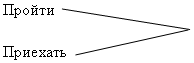 Билет  10З а д а н и е  1. Поставить имена существительные в родительном падеже.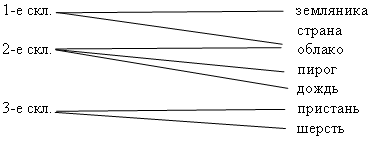 З а д а н и е  2. Написать словосочетания, вставляя пропущенные окончания. Определить склонение, падеж имён существительных.У беседк.., по тропинк.., к дач.., от нянечк.., около сторожк.., возле избушк.., у лодк.., около полянк.., без ошибк.. .Билет  11З а д а н и е  1. Списать, определить склонение и падеж имён существительных, выделить в них окончания.По дорожк.. к рощ.., по веточк.. сирен.., от деревн.. к речк.., по комнат.. к кроват.., вдоль тропинк.. к речк.., от пристан.., к деревн.., по грядк.. морков.. .З а д а н и е  2. Составить словосочетания, добавив, если нужно, предлоги. Ходить (музей), подарить (школа), шли (пустыня), приказать (воин), гулять (парк), в гости (подруга), прибежал (лисичка), прислушался (песня), обратился (молодёжь).Билет  12З а д а н и е  1. Списать. Определить склонение, падеж имён существительных. Всплыло на небо красное солнышко и стало будить землю. Первый луч попал на жаворонка. Он встрепенулся и запел весёлую песенку.З а д а н и е  2. Поставить имена существительные лиса, петух, рысь в винительный падеж.Билет  13З а д а н и е  1. Прочитать загадки, отгадать их, выписать словосочетания с существительными в творительном падеже.Разноцветное коромысло над рекой повисло.Длинной шеей поверчу, груз тяжёлый подхвачу.За железным конём ящик тянется с добром.Кто в полях шумит пшеницей и летит крылатой птицей.Над избушкой висит хлеба краюшка.З а д а н и е  2. Списать, ставя имена существительные в творительный падеж, поставить вопрос.С багаж.., перед дач.., с нож.., под крыш.., с ламп.., за туч.., за ключ.., с пряж.., грач.., птиц.. .Билет  14З а д а н и е  1. Выписать словосочетания с именами существительными в предложном падеже.С давних времён люди мечтали о полёте в космос. В сказке, в мечте, в песнях давно побывал человек и на Луне, и на Солнце, и на далёких звёздах.З а д а н и е  2. Поставить следующие имена существительные в предложный падеж.Река, платок, январь, тень.Билет  15З а д а н и е  1. От следующих имён существительных образовать множественное число.Облако, окно, поле, село, море, гнездо.З а д а н и е  2. Списать, заменяя имена существительные единственного числа, данные в скобках, именами существительными множественного числа.Снег лежит на (тропинка, аллея), на (скамейка и крыша). На (ёлка) зелёная хвоя покрыта инеем.Билет  16З а д а н и е  1. От следующих имён существительных образовать множественное число.Берег, берёза, автомобиль, директор, телеграмма, герой.З а д а н и е  2. Списать, заменяя имена существительные единственного числа, данные в скобках, именами существительными множественного числа.В степи часто бывают снежные (буран и метель). Лес – это город с тысячами жителей. (Дом) в городе – глубокие (норка), тёплые (гнездо).Билет  17З а д а н и е  1. Написать существительные в три столбика по родам. Выделить окончания.Страницы, мысли, огороды, стрелы, матросы, яблоки, машины, ночи, улицы, лодки, помидоры, вещи, лужи, тополя, речи.З а д а н и е  2. Выписать имена существительные, которые употребляются только во множественном числе.Кастрюли, санки, ножницы, астры, каникулы, площади.Билет  18З а д а н и е  1. Выписать из текста имена существительные множественного числа родительного падежа.С веток яблонь часто свешиваются чьи-то домики. Сделаны они из сухих листьев. Жители этих домиков – гусеницы. Гусеницы – злейшие враги деревьев. Если этих вредителей не уничтожать, не будет у яблонь ни почек, ни цветов, ни плодов.З а д а н и е  2. Записать имена существительные в родительном падеже множественного числа.Лужа –  ... ,  передача –  ... ,  афиша –  ... ,  тысяча –  ... ,  пастбище –  ... ,  сокровище – ... .Билет  19З а д а н и е  1. Списать, определить падежи имён существительных, выделить окончания.Среди заросл..й, на деревь..х, много цвет..в, с узор..ми, у лошад..й, с огоньк..ми, на лыж..х, на медвед..й, в луж..х, о шалост..х, по улиц..м, между корн..ми.З а д а н и е  2. Поставить имена существительные в дательный падеж.Письмо, город, телеграмма, посылка, мышь.Билет  20З а д а н и е  1. Сделать морфологический разбор имён существительных. На лошади, по лестнице.З а д а н и е  2. Составить и записать словосочетания, изменяя существительные по смыслу.Встретиться с (подруги), танцевать с (девочки), вырос под (сосны), работатать над (ошибки).Билет  21З а д а н и е  1. Поставить имена существительные в предложный падеж множественного числа.О (дача), о (нож), на (крыша), в (лампа), в (ключ), на (птица).З а д а н и е  2. Просклонять слово лодки.Билет  1З а д а н и е. Прочитать слова. Выписать имена прилагательные, обосновать ответ.Сказка, гриб, скользкий, гладкий, гладить, белизна, белый, светлый, светлячок, молчун, молчаливый, яркое, озеро, глубокое, зимние, холод, лютый, мёрзнуть, городской, длина.Билет  2З а д а н и е. Прочитать слова. Вставить окончания имён прилагательных. Доказать.Вишнёв.. варенье, земляничн.. джем, яблочн.. повидло, весёл.. настроение, весёл.. песня, ранн.. утро, ранн.. весна, чудн.. картина, чудн.. место, син.. лента, син.. небо, словесн.. портрет.Билет  3З а д а н и е. Просклонять имена прилагательные глубокий (снег), доброе (утро).Билет  4З а д а н и е. Прочитать. Вставить пропущенные окончания имён прилагательных. Определить падеж.В глубок.. снегу, ненастн.. утром, глубок.. снегом, в прозрачн.. воде,  космическ.. кораблём, солнечн.. утром, вечерн.. дождём, у дик.. зверька, с настоящ.. другом, на больш.. диване, добр.. словом, в урожайн.. году, на низк.. потолке.Билет  5З а д а н и е. Прочитать. В каждом предложении подчеркнуть главные члены. Определить падеж и род имён прилагательных.В лес пришла ранняя весна. Ярко светит весеннее солнце. Лёгкие облака украшают голубое небо. Побежал говорливый ручеёк. Зайчонок спрятался под густой елью.Билет  6З а д а н и е. Списать и определить род, число, падеж имён прилагательных.От худ.. семени не жди добр.. племени.Нов.. друга желай, стар.. не забывай.На смел.. собака лает, а труслив.. кусает.После сладк.. не захочешь горьк..Про хвастлив.. зайца, после ненастн.. дня,  вечерн.. чая, для робк.. человека, вкусн.. варенья,  дождлив.. лета.Билет  7З а д а н и е. Выписать имена прилагательные вместе с именами существительными, указать падеж.В щели сарая глядятся весёлого солнца лучи. Порывы сильного ветра рябили поверхность реки. С душистого цветка слетела бабочка. Корабль вернулся из дальнего плавания. Рыбаки до позднего вечера были на Волге. Красиво в лесу во время осеннего листопада. Узкая тропинка вела к ближнему лесу. Пассажиры спешили к утреннему поезду. Долго мы бродили по соседнему лугу и берёзовому лесу.Билет  8З а д а н и е  1. Списать, ставя данные в скобках слова в творительный падеж.С (холодный) декабрём, с (медовый) запахом, (завтрашний) днём, (крепкий) телосложением, с (чуткий, тонкий) слухом.З а д а н и е  2. Выписать словосочетания: имя прилагательное +  имя  существительное в творительном падеже.Вся земля покрыта мелким пушистым снегом. Деревья украшены прихотливым узором инея, ели и сосны в зелёном убранстве. Стоят суровые морозы. Реки и озёра одеты плотным ледяным покровом.Билет  9З а д а н и е  1. Списать, ставя данные в скобках слова в предложный падеж.В (зелёный) уборе, о (говорливый) ручье, в (тенистый) саду, в (скромный) наряде, о (тёплый) юге, на (свежий) воздухе, в (тёплый, меховой) полушубке, в (передний) углу, на (грозный, далёкий) Севере, в (дремучий) лесу.З а д а н и е  2. С  данными глаголами придумать и записать словосочетания: существительное + имя  прилагательное мужского или среднего рода в предложном падеже.Мечтали...  Прилетели...Участвовать… Рассказать...Билет  10З а д а н и е  1. Подобрать к существительным подходящие по смыслу имена прилагательные. Определить род, число, падеж имён прилагательных, выделить окончания.… грушей, … ночью, … тропку, … погоду, ... фамилией, … весною, на … охоту, в … траву, у  ... речки.З а д а н и е  2. Поставить словосочетания в Р. п., Д. п., Т. п., П. п.Свежая зелень – … , синяя краска – … , звонкий ручей – … .Билет  11З а д а н и е  1. В каждом предложении подчеркнуть главные члены. Определить падеж и род имён прилагательных.Сосны и ели надели снеговые шубки. Хитрая лисица смастерила уютную норку. Вот ветер с бугорка на поляне сдул белую шапкуЗ а д а н и е  2. Просклонять имя прилагательное ранняя (весна).Билет  12З а д а н и е  1. Списать, определить род, число, падеж имён прилагательных, выделить окончание.Горяч.. добр.. слово может растопить и ледян.. сердце.Ранн.. птичка носок прочищает, а поздн.. глазки продирает.З а д а н и е  2. Подобрать к каждому прилагательному существительные женского и среднего рода. Выделить окончания.Растение, которое находится в комнате.Работа, которая выполняется дома.Почта, которую получают утром.Дорога, которая пролегает далеко.Билет  13З а д а н и е. Из текста выписать имена прилагательные женского и мужского рода в именительном падеже.В лес пришла ранняя весна. Ярко светит весеннее солнце. Птички оживились. Слышна чудесная их трель. Появилась молодая травка. Выглянул молодой подснежник. Побежал говорливый ручей. Весело гудит и поёт весенний лес.Билет  14З а д а н и е. Составить и записать словосочетания мужского рода в родительном падеже, женского рода в предложном падеже, среднего рода в дательном падеже. Выделить окончания имён прилагательных.Хороший (настроение, подарок, песня)Синий (колокольчик, река, небо)Ранний (завтрак, утро, прогулка)Широкий (пояс, река, поле)Билет 15З а д а н и е  1.  Подобрать к существительным подходящие по смыслу имена прилагательные. Выделить окончания.... грушей, ... ночью, на … тропку, … погоду, ... книгой, ... осенью, ... речку, … траву, с … удочкой, в … пору.З а д а н и е  2. Поставить данные словосочетания в указанном падеже.Скорая помощь (в. п.) –  ... Весёлая молодёжь (т. п.) – ... Утренняя звезда (в. п.) –  ...Билет  16З а д а н и е  1. Заменить выделенные слова именами прилагательными.Каникулы зимой, прогулки на лыжах, вечера в январе, метели из снега.З а д а н и е  2. Записать следующие словосочетания в Р. п.,  Д. п., Т. п., П. п.Снежные шапки –  ...Трескучие морозы –  ...Ближние сёла – ...Билет  17З а д а н и е  1. Поставить имена прилагательные в винительный падеж.Шустрые, маленькие (воробьи) –  ...Золотые (серьги) –  ... Лёгкие (снежинки) –  ...З а д а н и е  2. Списать. Определить падеж имён прилагательных, выделить окончания.Лёгкие снежинки медленно опускались на тёмные крыши деревянных домов.Билет  18З а д а н и е. Слова в скобках заменить именами прилагательными с разными суффиксами. Записать полученные словосочетания в Р. п. и П. п. О б р а з е ц. Черви (дождь), дни (дождь) – дождевых червей, о дождевых червях; дождливых дней, о дождливых днях.Телевизоры (цвет), лепестки (цвет) – ...Отмели (песок), торты (песок) –  ...Приставки (игра), машинки (игра) –  ...Билет  19З а д а н и е  1. Записать словосочетания в Д. п. и Т. п., выделить окончания имён прилагательных.Зимние ночи – ... ,  ранние зимы  –  … ,   белые звёзды  –  … , цветные сугробы –  … .З а д а н и е  2. Списать. Определить род, число, падеж имён существительных и прилагательных.Из школы шумной толпой выбежали ребята и пошли по широкой улице.Билет  20З а д а н и е  1. Поставить данные словосочетания в нужном падеже.Ясный солнечный день – т. п.Свежий воздух – п. п.Ледяная гора – р. п.Снежная кукла – в. п.Блестящая поверхность – п. п.З а д а н и е  2. Выписать из текста имена прилагательные вместе с именами существительными. Определить падеж, выделить окончания.Я принёс из ближнего леса колючего ежа. Положил я ежа на пол. Он завертелся возле старой газеты, ухитрился надеть её на острые колючки и потащил в дальний угол. Из неё он стал мастерить себе уютное гнездо.